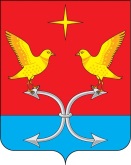 АДМИНИСТРАЦИЯ КОРСАКОВСКОГО  РАЙОНА ОРЛОВСКОЙ ОБЛАСТИПОСТАНОВЛЕНИЕ 07 февраля  2018                                                                                   №60О внесении изменений в состав Комиссии по делам несовершеннолетнихи защите их правУчитывая рекомендации	Управления организации социальногообслуживания, опеки и попечительства, в соответствии с протоколом от 22 декабря 2017 года №8 совещания с директорами бюджетных организаций социального обслуживания населения Орловской области постановляю:Включить в состав комиссии по делам несовершеннолетних и защите их прав директора БУ ОО «Центр социального обслуживания населения Корсаковского района».Утвердить новый состав Комиссии по делам несовершеннолетних и защите их прав (Приложение 1). Считать утратившим	силу Приложение 1 постановления администрации Корсаковского района от 6 мая 2016 года № 75.Контроль за исполнением настоящего постановления возложить на заместителя главы администрации Корсаковского района по социальным вопросам Т. Н. Филоненко.Глава района                                                                                        Приложение 1                                                                         к постановлению администрации                                                                                     Корсаковского района                                                                                   от 07 февраля 2018 г. №60СоставКомиссии по делам несовершеннолетних и защите их прав при
администрации Корсаковского районаПредседатель комиссии:- Заместитель Главы администрации Корсаковского района по социальным вопросам;Заместитель председателя комиссии:-Старший участковый ПП Корсаковский МО МВД РФ «Новосильский»;Ответственный секретарь комиссии:-Главный специалист, ответственный секретарь комиссии по делам несовершеннолетних и защите их прав администрации Корсаковского районаЧлены комиссии:-Специалист по контролю за назначением и выплате пособий и компенсации гражданам, имеющим детей, вопросам семьи, материнства и детства Корсаковского филиала КУ ОО «Областной центр социальной защиты населения» (по согласованию);-Начальник отдела культуры администрации Корсаковского района;-Начальник отдела по работе с молодежью, физической культуре и спорту администрации Корсаковского района;-Главный специалист отдела образования администрации Корсаковского района, курирующий работу с несовершеннолетними;-Директор МКОУ «Центр психолого-медйко-социального сопровождения» (по согласованию);-Менеджер по опеке отдела опеки и попечительства администрации Корсаковского района;-Директор БУ ОО «Центр социального обслуживания населения Корсаковского района»;-Директор КУ ОО «ЦЗН Корсаковского района» (по согласованию);-Заведующая отделением профилактики безнадзорности несовершеннолетних детей и подростков БУ ОО «Центр социального обслуживания населения Корсаковского района» (по согласованию);-Руководитель филиала по Корсаковскому району ФКУ УИИ УФСИН России по Орловской области (по согласованию);-врач-педиатр БУЗ ОО «Корсаковская ЦРБ» (по согласованию);-Старший инспектор межрайонного отделения НД и профилактической работы по Корсаковскому и Новосильскому районам (по согласованию).